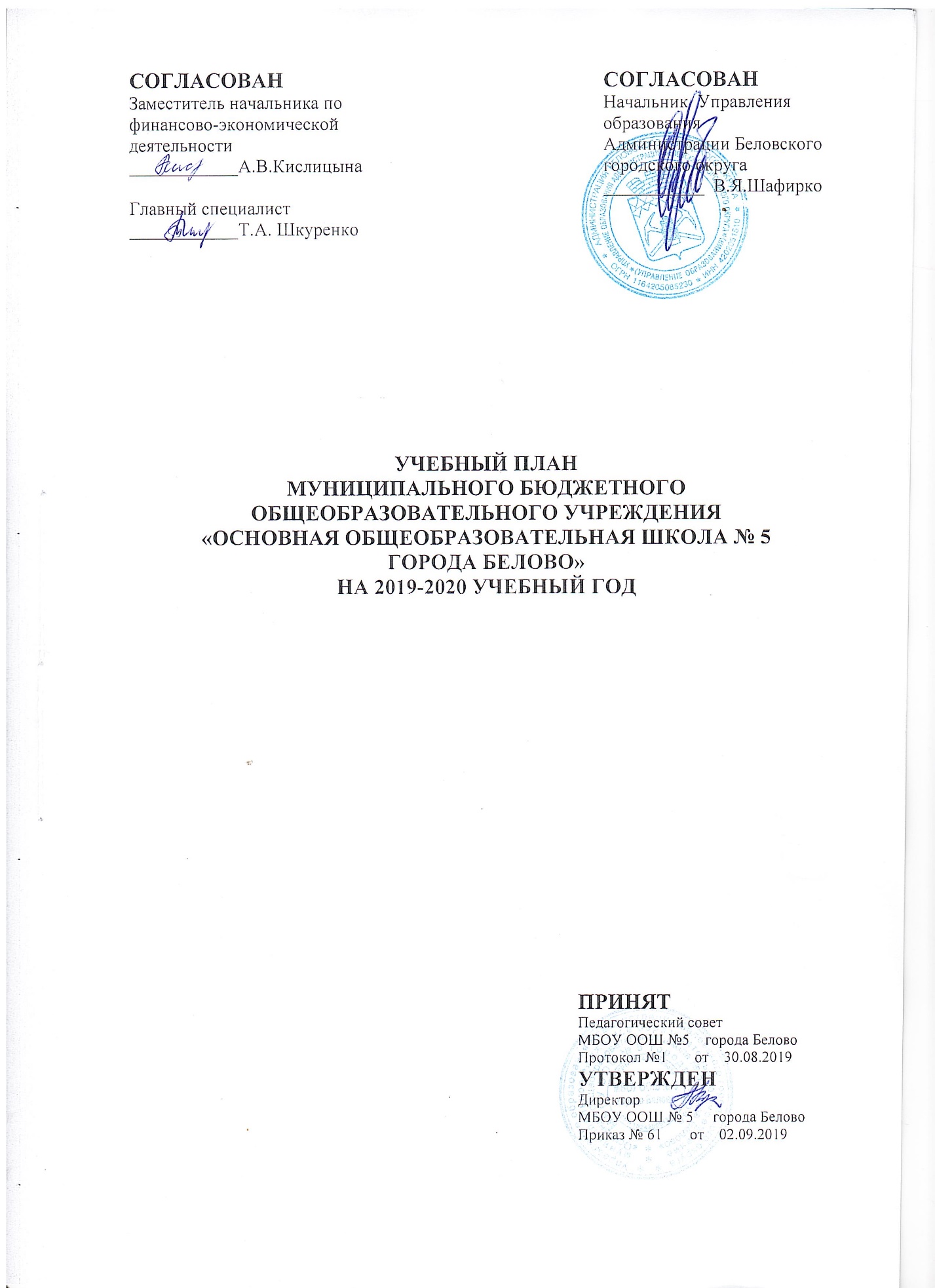 Учебный план начального общего образования в рамках реализации федерального государственного образовательного стандарта начального общего образования (1-4 классы)Учебный план основного общего образования в рамках реализации федерального государственного образовательного стандарта основного общего образования (5-9 классы)Учебный план индивидуального обучения на домупо ООП НООучащегося 2класса Кустова Игоря  НиколаевичаАнализ распределения учебных часовРежим работы: 6-дневка, 1 сменаНОРМАТИВНАЯ БАЗАРЕАЛИЗАЦИИ  УЧЕБНОГО ПЛАНАна 2019-2020 учебный годФедеральный закон от 29.12.2012 ФЗ 273 «Об образовании в Российской Федерации».Приказ Минобрнауки России от 06.10.2009 № 373 «Об утверждении и введении в действие федерального государственного образовательного стандарта начального общего образования» (с изменениями и дополнениями).Приказ Минобрнауки России от 17.12.2010 № 1897 «Об утверждении  федерального государственного образовательного стандарта основного общего образования» (с изменениями и дополнениями). Примерная основная образовательная программа начального общего образования (протокол ФУМО по ОО от 08.04.2015 № 1/15).Примерная основная образовательная программа основного общего образования (протокол ФУМО по ОО от 08.04.2015 № 1/15).Приказ МО РФ от 09.03.2004 № 1312 «Об утверждении федерального базисного учебного плана и примерных учебных планов для образовательных учреждений Российской Федерации, реализующих программы общего образования» (с изменениями и дополнениями).Постановление Главного государственного санитарного врача Российской Федерации от 29.12.2010 № 189 «Об утверждении СанПиН 2.4.2.2821-10 «Санитарно-эпидемиологические требования к условиям и организации обучения в общеобразовательных учреждениях» (с изменениями и дополнениями).Учебный план для 1-4 классов       В 1-4 классах реализуется федеральный государственный образовательный  стандарт начального общего образования.       Учебный план начального общего образования 1-4 классы состоит из двух частей. Обязательная часть   учебного плана определяет состав учебных предметов обязательных предметных областей, которые должны быть реализованы в образовательных учреждениях, реализующих основную образовательную программу начального общего образования  и учебное время, отводимое на их изучение по классам (годам) обучения. Часть, формируемая участниками образовательных отношений, обеспечивает реализацию индивидуальных потребностей обучающихся. Время, отводимое на данную часть внутри максимально допустимой недельной нагрузки обучающихся (в 1 классе  в соответствии с санитарно-гигиеническими требованиями эта часть отсутствует), может быть использовано: на увеличение учебных часов, отводимых на занятия для углубленного изучения  отдельных учебных предметов обязательной части; на введение учебных курсов, обеспечивающих различные интересы обучающихся.Начальное общее образование является базой для получения основного общего образования. Для реализации предметной области «Родной язык и литературное чтение на родном языке» вводится 0,5 часа в каждом классе на «Родной язык» и 0,5 часа на «Литературное чтение на родном языке». Часть, формируемая участниками образовательных отношений,   представлена:   курсом   «Информатика» во 2-х , 3-х  и 4 классах;  с целью формирования информационной грамотности;   курсом  «Детская риторика»    во   2-м   и  3-м   классах,   с целью формирования у обучающихся умения анализировать, оценивать и общаться друг с другом.   Во 2-х, 3-х, 4-х классах  вводится  1 час на курс «Математика и конструирование» с целью углубления знаний по математике, для формирования у детей  графических умений и навыков работы  с чертёжными инструментами.Индивидуальный учебный план на дому для учащегося 2 класса реализуется в количестве 8,5 часа. Учитель проводит уроки на дому. Обязательная часть учебного плана это  предметы:  русский язык, литературное чтение, родной язык, литературное чтение на родном языке, иностранный язык, математика, окружающий мир, музыка, изобразительное искусство, технология, физическая культура в количестве 8 часов и  часть формируемая участниками образовательных отношений, которая представлена  курсом «Детская риторика»  в количестве 0,5 часа. На самообразование учащегося  отводится 17,5 часа.  Учебный план для 5-9 классов     В 5-9 классах реализуется федеральный государственный образовательный стандарт  основного общего образования. Учебный план  для  5-9 классов состоит из обязательной  части  и части формируемой участниками образовательных  отношений. Обязательная часть учебного плана  определяет состав учебных предметов обязательных предметных областей. В учебный план входят следующие обязательные предметные области:  русский язык и литература, родной язык и родная литература, иностранные языки, математика и информатика, общественно-научные предметы, основы духовно-нравственной культуры народов России, естественно - научные предметы, искусство, технология, физическая культура и основы безопасности жизнедеятельности.     Предметная область «Родной язык и родная литература» реализуется через предмет «Родной язык»  в количестве 0,5 часа в каждом классе  и предмет «Родная литература» в количестве 0,5 часа в каждом классе.Предметная область «Основы духовно-нравственной культуры народов России» в 5 классе реализуется через отдельный предмет в количестве  0,5 часа.      Часть  учебного плана,  формируемая  участниками   образовательных отношений, определяет содержание образования,  обеспечивающего реализацию интересов и потребностей участников образовательных отношений. В 7 классе вводиться 1 час на  курс «Биология животных», для углубления знаний по биологии.  В 5-7 классах выделен 1 час на курс  «Решение логических задач», в 8 классе курс  «Еще раз о текстовых задачах», в 9 классе курс   «Избранные вопросы математики» для  углубления знаний по математике и развития интеллектуальных способностей.  В 5-7 классах вводится  курс  «Риторика» в количестве 1 час в каждом классе, в 8-9 классах на курс «Культура речи» с целью более широкого изучения предмета  русский язык, обогащения словарного запаса обучающихся и совершенствования их речевой культуры. В 5 классе выделено 0,5 часа на курс «Основы смыслового чтения», который направлен на  развитие навыков смыслового чтения и работы с текстом. В  5 -8 классах  выделен 1 час на курс  «Экология» с целью формирования основ экологической грамотности обучающихся.  В  7 классе введен курс «Мир в котором я живу» с целью    углубления знаний по географии, повышению интереса к изучению природы родного края. В 8 классе введен час   на  профориентационную работу, который представлен курсом «Твоя профессиональная карьера». Цель, которого  актуализировать процесс профессионального самоопределения учащихся за счет специальной организации их деятельности, а также прохождения профессиональных проб обучающихся.Предметные областиУчебные предметыКлассыУчебные предметыКлассыКоличество часов в неделюКоличество часов в неделюКоличество часов в неделюКоличество часов в неделюВсегоПредметные областиУчебные предметыКлассыУчебные предметыКлассы1234ВсегоОбязательная частьОбязательная частьОбязательная частьРусский язык и литературное чтениеРусский языкРусский язык555520Русский язык и литературное чтениеЛитературное чтениеЛитературное чтение444416Родной язык и литературное чтение на родном языкеРодной (русский) языкРодной (русский) язык0,50,50,50,52Родной язык и литературное чтение на родном языкеЛитературное чтение на родном (русском) языкеЛитературное чтение на родном (русском) языке0,50,50,50,52Иностранный языкИностранный язык (английский)Иностранный язык (английский)–2226Математика и информатикаМатематикаМатематика444416Математика и информатикаИнформатикаИнформатика–----Обществознание и естествознание (окружающий мир)Окружающий мирОкружающий мир22228Основы религиозных культур и светской этикиОсновы религиозных культур и светской этикиОсновы религиозных культур и светской этики–––11ИскусствоМузыкаМузыка11114ИскусствоИзобразительное искусствоИзобразительное искусство11114ТехнологияТехнологияТехнология11114Физическая культураФизическая культураФизическая культура22228ИтогоИтогоИтого2123232491ИнформатикаИнформатикаИнформатика-1113Детская риторикаДетская риторикаДетская риторика-11-2Математика и конструированиеМатематика и конструированиеМатематика и конструирование-1113ВсегоВсегоВсего3328Максимально допустимая недельная нагрузкапри 6-дневной учебной неделе Максимально допустимая недельная нагрузкапри 6-дневной учебной неделе Максимально допустимая недельная нагрузкапри 6-дневной учебной неделе 2126262699Часы в связи с делением классовЧасы в связи с делением классовИностранный язык (английский)22ВсегоВсегоВсего22Предметные областиУчебныепредметыКлассыКоличество часов в неделюКоличество часов в неделюКоличество часов в неделюКоличество часов в неделюКоличество часов в неделюКоличество часов в неделюКоличество часов в неделюКоличество часов в неделюПредметные областиУчебныепредметыКлассы5А5Б6А6Б789ВсегоОбязательная частьРусский язык и литератураРусский язык556643332Русский язык и литератураЛитература333322319Родной язык и родная  литература1Родной (русский) язык0,50,50,50,50,50,50,53,5Родной язык и родная  литература1Родная (русская) литература0,50,50,50,50,50,50,53,5Иностранные языкиИностранный язык (английский)333333321Иностранные языкиВторой иностранный язык (немецкий)111115Математика и информатикаМатематика555520Математика и информатикаАлгебра3339Математика и информатикаГеометрия2226Математика и информатикаИнформатика1113Общественно-научные предметыВсеобщая история22111119Общественно-научные предметыИстория России111126Общественно-научные предметыОбществознание111115Общественно-научные предметыГеография111122210Основы духовно-нравственной культуры народов РоссииОсновы духовно-нравственной культуры народов России0,50,51Естественно-научные предметыФизика2237Естественно-научные предметыХимия224Естественно-научные предметыБиология11111229ИскусствоМузыка1111116ИскусствоИзобразительное искусство1111116ТехнологияТехнология22222111Физическая культура и Основы безопасности жизнедеятельностиОсновы безопасности жизнедеятельности112Физическая культура и Основы безопасности жизнедеятельностиФизическая культура222222214ИтогоИтого28,528,53030303233212Часть, формируемая участниками образовательных отношенийЧасть, формируемая участниками образовательных отношенийЧасть, формируемая участниками образовательных отношенийЧасть, формируемая участниками образовательных отношенийЧасть, формируемая участниками образовательных отношенийЧасть, формируемая участниками образовательных отношенийЧасть, формируемая участниками образовательных отношенийЧасть, формируемая участниками образовательных отношенийЧасть, формируемая участниками образовательных отношенийЧасть, формируемая участниками образовательных отношенийБиология животныхБиология животных11РиторикаРиторика111115Культура речиКультура речи112Решение логических задачРешение логических задач111115Ещё раз о текстовых задачахЕщё раз о текстовых задачах11Избранные вопросы математикиИзбранные вопросы математики11Твоя профессиональная карьераТвоя профессиональная карьера11ЭкологияЭкология11111117Мир в котором я живуМир в котором я живу11Основы смыслового чтенияОсновы смыслового чтения0,50,51Часть, формируемая участниками образовательных отношенийЧасть, формируемая участниками образовательных отношений3,53,53354325Максимально допустимая недельная нагрузкапри  6-дневной учебной неделеМаксимально допустимая недельная нагрузкапри  6-дневной учебной неделе32323333353636237Предметные областиУчебные предметыКоличество часов(учителя)Количество часов(самообразование)Обязательная частьОбязательная частьОбязательная частьОбязательная частьРусский язык и литературное чтениеРусский язык23Русский язык и литературное чтениеЛитературное чтение13Родной язык и литературное чтение на родном языкеРодной язык0,250,25Родной язык и литературное чтение на родном языкеЛитературное чтение на родном языке0,250,25Иностранный языкИностранный язык(английский)11Математика и информатикаМатематика 22Математика и информатикаИнформатикаОбществознание и естествознание (окружающий мир)Окружающий мир0,51,5Основы религиозных культур и светской этикиОсновы религиозных культур и светской этикиИскусствоМузыка0,250,75ИскусствоИзобразительное искусство0,250,75ТехнологияТехнология0,250,75Физическая культураФизическая культура0,251,75ИтогоИтого815Часть, формируемая участниками образовательных отношенийЧасть, формируемая участниками образовательных отношенийЧасть, формируемая участниками образовательных отношенийЧасть, формируемая участниками образовательных отношенийИнформатикаИнформатика1Детская риторикаДетская риторика0,50,5Математика и конструированиеМатематика и конструирование1ИтогоИтого8,517,5Максимально допустимая недельная нагрузка при 6-дневной учебной неделеМаксимально допустимая недельная нагрузка при 6-дневной учебной неделе2626Итого к оплате (согласно тарификации)Итого к оплате (согласно тарификации)8,58,5Количество классов-комплектовКоличество классов-комплектовОбучающихся в классахОбучающихся в классахОбучающиеся на индивидуальном обученииОбучающиеся на индивидуальном обученииВсегоВсегоКоличество классов-комплектовКоличество классов-комплектовОбучающихся в классахОбучающихся в классахОбучающиеся на индивидуальном обученииОбучающиеся на индивидуальном обученииобучающиесяклассы1-44949411238115-971431430023811Всего112372371123811Общее количество часов (уроки, деление на подгруппы, групповые занятия…)Общее количество часов (уроки, деление на подгруппы, групповые занятия…)Аудиторные часыАудиторные часыИндивидуальное обучение на дому/дистанционноИндивидуальное обучение на дому/дистанционноВсего часовВсего часовОбщее количество часов (уроки, деление на подгруппы, групповые занятия…)Общее количество часов (уроки, деление на подгруппы, групповые занятия…)Аудиторные часыАудиторные часыИндивидуальное обучение на дому/дистанционноИндивидуальное обучение на дому/дистанционноВсего часовВсего часов1-41-41011018,58,5346,5346,55-95-923723700346,5346,5ВсегоВсего3383388,58,5346,5346,5Урочные часы без деления Урочные часы без деления 1-41-491918,5/08,5/0311,5311,55-95-92122120/00/0311,5311,5ВсегоВсего3033038,5/08,5/0Деление на подгруппы при проведении уроковДеление на подгруппы при проведении уроков1-41-422225-95-90022ВсегоВсего2200Курсы по выбору Курсы по выбору ЧасыКол-во курсовКол-во курсовИндиви-дуальный проектВсего часовВсего курсов1-41-4833835-95-92510102510ВсегоВсего3313133313